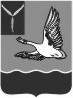 АДМИНИСТРАЦИЯ ПОДЛЕСНОВСКОГО МУНИЦИПАЛЬНОГО ОБРАЗОВАНИЯМАРКСОВСКОГО МУНИЦИПАЛЬНОГО РАЙОНАСАРАТОВСКОЙ ОБЛАСТИПОСТАНОВЛЕНИЕ от ____________  № ____Об утверждении муниципальной программы«Капитальный ремонт многоквартирных жилых домов и муниципального жилья в многоквартирных жилых домах, расположенных на территории Подлесновского муниципального образования на 2016 г.»В соответствии с Федеральным законом от 21 июля 2007 года №185-ФЗ «О Фонде содействия реформирования жилищно-коммунального хозяйства», постановлением Правительства Саратовской области от 31 декабря 2013 года № 800–П «Об утверждении областной программы капитального ремонта общего имущества в многоквартирных домах на территории Саратовской области», законом Саратовской области от 27 декабря 2013 года №240-ЗСО «О порядке утверждения краткосрочных планов реализации областной программы капитального ремонта общего имущества в многоквартирных домах на территории Саратовской области» (с изменением от 3 марта 2014 №26-ЗСО), целях создания безопасных и благоприятных условий проживания граждан в многоквартирных домах, руководствуясь Уставом Подлесновского муниципального образования Марксовского муниципального района, ПОСТАНОВЛЯЮ: 1. Утвердить муниципальную программу «Капитальный ремонт многоквартирных жилых домов и муниципального жилья в многоквартирных жилых домах, расположенных на территории  Подлесновского муниципального образования на 2016 г.» согласно приложению.2. Назначить ответственного за исполнением муниципальной программы заместителя главы администрации Подлесновского муниципального образования Кузьминову С.А.3. Обнародовать настоящее постановление на информационных досках в населенных пунктах и опубликовать на официальном сайте Подлесновского муниципального образования. 4. Контроль за исполнением данного постановления оставляю за собой.Паспорт
  муниципальной программы  «Капитальный ремонт многоквартирных жилых домов и муниципального жилья в многоквартирных жилых домах, расположенных на территории  Подлесновского муниципального образования на 2016 г.»   Характеристика сферы реализации  программыПроблема проведения капитального ремонта является одной из приоритетных, требующей систематического внимания и эффективного решения. К решению проблем капитального ремонта объектов жилищного фонда  поселения необходим программный подход, так как без стройной комплексной системы капитального ремонта жилых объектов Подлесновского муниципального образования невозможно добиться каких-либо значимых результатов. Определение перспектив данной проблемы МО позволит добиться сосредоточения средств на решении поставленных задач, а не расходовать средства на ремонт отдельных элементов жилищного фонда. Разработка и реализация Программы позволит улучшить условия проживания граждан в многоквартирных жилых домах.2. Цели и задачи программы.Основной целью программы является создание безопасных и благоприятных условий проживания граждан в многоквартирных жилых домах, расположенных на территории Подлесновского муниципального образования. Для достижения поставленной цели необходимо решение следующих задач:- оплата взносов за капитальный ремонт муниципальной собственности в многоквартирных жилых домах, расположенных на территории Подлесновского муниципального образования, Региональному оператору (некоммерческая организация «Фонд капитального ремонта», г. Саратов/из расчета 5 руб./м2);..3. Сроки реализации подпрограммы.	Реализация программы будет осуществляться в течение 2016 г. Описание мероприятий программы и целевых индикаторов (показателей) их выполнения.Программой предусматривается реализация комплекса основных мероприятий, направленных на создание комфортных условий для проживания населения в многоквартирных домах на территории  Подлесновского муниципального образования, в соответствии с Федеральным законом от 21 июля 2007 года №185-ФЗ «О Фонде содействия реформирования жилищно-коммунального хозяйства», постановлением Правительства Саратовской области от 31 декабря 2013 года № 800–П «Об утверждении областной программы капитального ремонта общего имущества в многоквартирных домах на территории Саратовской области», законом Саратовской области от 27 декабря 2013 года №240-ЗСО «О порядке утверждения краткосрочных планов реализации областной программы капитального ремонта общего имущества в многоквартирных домах на территории Саратовской области» (с изменением от 3 марта 2014 №26-ЗСО): - оплата взносов за капитальный ремонт муниципальной собственности в многоквартирных жилых домах, расположенных на территории муниципального образования город Маркс, Региональному оператору (некоммерческая организация «Фонд капитального ремонта», г. Саратов/из расчета 5 руб./м2);Перечень мероприятий программы представлен в приложении № 1 к муниципальной программе.Сведения о целевых показателях (индикаторах) программы представлены в приложении № 2  к муниципальной программе.Объемы и источники финансирования подпрограммы.Общий объем финансового обеспечения программы на 2016 г. составляет 35,4 тыс. рублей, из них местный бюджет –  35,4 тыс. рублей (S муницип. собств., м2 Х 5 руб/м2), в том числе: Сведения об объемах и источниках финансового обеспечения программы представлены в приложении N 3 к муниципальной программе.Приложение № 1 к постановлению администрации Подлесновского муниципального образования от __________ № ___Переченьосновных мероприятий муниципальной программы«Развитие коммунальной инфраструктуры в Подлесновском муниципальном образовании на  2016 г.»Приложение № 2к постановлению администрации Подлесновского муниципального образования от ______________ № ___Сведенияо целевых показателях муниципальной программы«Развитие коммунальной инфраструктуры в Подлесновском муниципальном образовании на 2016 г.» Приложение № 3 к постановлению администрации Подлесновского муниципального образования от ___________№ ___ Сведенияоб объемах и источниках финансового обеспечения муниципальной программы«Развитие коммунальной инфраструктуры в Подлесновском муниципальном образовании на 2016 годПриложение № 4 к постановлению администрации Подлесновского муниципального образования от ___________№ ___ Перечень помещений, расположенных в многоквартирных  домах на территории Подлесновснокого муниципального образования Марксовского муниципального района Саратовской области и находящиеся в собственности Подлесновского муниципального образованияГлава администрации Подлесновского муниципального образованияЕ.В. БерезинаПриложение к постановлению администрации Подлесновского муниципального образования от ____________ №_____Наименование подпрограммы:«Капитальный ремонт многоквартирных жилых домов и муниципального жилья в многоквартирных жилых домах, расположенных на территории Подлесновского муниципального образования, на 2016 г.»    Соисполнитель  программы:  администрации  Подлесновского муниципального  образованияУчастники  программы:  администрации  Подлесновского муниципального  образованияЦель подпрограммы:- создание безопасных и благоприятных условий проживания граждан в многоквартирных жилых домах, расположенных на территории Подлесновского муниципального образования.Задачи подпрограммы: - оплата взносов за капитальный ремонт муниципальной собственности в многоквартирных жилых домах, расположенных на территории Подлесновского муниципального образования, Региональному оператору (некоммерческая организация «Фонд капитального ремонта», г. Саратов/из расчета 5 руб./м2);Сроки реализации программы:2016 г.Объемы финансового обеспечения программы, в том числе по годам:расходы (тыс.руб.)Объемы финансового обеспечения программы, в том числе по годам:2016годВсего, в том числе:35,4местный бюджет 35,4№ п/пНомер и наименование мероприятийОтветственный исполнительСрокСрок№ п/пНомер и наименование мероприятийОтветственный исполнительначала реализацииокончания реализацииПодпрограмма 2 «Капитальный ремонт много квартирных жилых домов и муниципального жилья в многоквартирных жилых домах, расположенных на территории Кировского муниципального образования»Подпрограмма 2 «Капитальный ремонт много квартирных жилых домов и муниципального жилья в многоквартирных жилых домах, расположенных на территории Кировского муниципального образования»Подпрограмма 2 «Капитальный ремонт много квартирных жилых домов и муниципального жилья в многоквартирных жилых домах, расположенных на территории Кировского муниципального образования»Подпрограмма 2 «Капитальный ремонт много квартирных жилых домов и муниципального жилья в многоквартирных жилых домах, расположенных на территории Кировского муниципального образования»Подпрограмма 2 «Капитальный ремонт много квартирных жилых домов и муниципального жилья в многоквартирных жилых домах, расположенных на территории Кировского муниципального образования»1.1.Мероприятие 1Оплата взносов за капитальный ремонт муниципальной собственности в многоквартирных жилых домах, расположенных на территории  Подлесновского  муниципального образования, Региональному оператору (некоммерческая организация «Фонд капитального ремонта», г. Саратов/из расчета 5 руб./м2); администрация  Подлесновского муниципального образования2016 г. 2016 г.№п/пНаименование программы, наименование показателяЕдиница измеренияЗначение показателейЗначение показателейЗначение показателейЗначение показателейЗначение показателей№п/пНаименование программы, наименование показателяЕдиница измерениябазовый2016 г. отчетный2016 г. Подпрограмма 2 «Капитальный ремонт много квартирных жилых домов и муниципального жилого фонда Подлесновского  муниципального образования на 2014 - 2015 г.»Подпрограмма 2 «Капитальный ремонт много квартирных жилых домов и муниципального жилого фонда Подлесновского  муниципального образования на 2014 - 2015 г.»Подпрограмма 2 «Капитальный ремонт много квартирных жилых домов и муниципального жилого фонда Подлесновского  муниципального образования на 2014 - 2015 г.»Подпрограмма 2 «Капитальный ремонт много квартирных жилых домов и муниципального жилого фонда Подлесновского  муниципального образования на 2014 - 2015 г.»Подпрограмма 2 «Капитальный ремонт много квартирных жилых домов и муниципального жилого фонда Подлесновского  муниципального образования на 2014 - 2015 г.»Подпрограмма 2 «Капитальный ремонт много квартирных жилых домов и муниципального жилого фонда Подлесновского  муниципального образования на 2014 - 2015 г.»Подпрограмма 2 «Капитальный ремонт много квартирных жилых домов и муниципального жилого фонда Подлесновского  муниципального образования на 2014 - 2015 г.»Подпрограмма 2 «Капитальный ремонт много квартирных жилых домов и муниципального жилого фонда Подлесновского  муниципального образования на 2014 - 2015 г.»1Капитальный ремонт многоквартирных жилых домов, кв.м.  589,000003Оплата взносов за капитальный ремонт муниципальной собственности в многоквартирных жилых домах, расположенных на территории  муниципального образования, Региональному оператору (некоммерческая организация «Фонд капитального ремонта», г. Саратов/из расчета 5 руб./м2);шт.12000№ п/пНаименованиеОтветственный исполнитель (соисполнитель, участник)Источники финансового обеспеченияОбъемы финансового обеспечения (всего)в том числе по годам реализациив том числе по годам реализациив том числе по годам реализации№ п/пНаименованиеОтветственный исполнитель (соисполнитель, участник)Источники финансового обеспеченияОбъемы финансового обеспечения (всего)2016 год.Муниципальная программа  «Капитальный ремонт многоквартирных жилых домов Подлесновского муниципального образования на 2016 г.Администрация Подлесновского МОвсего35,435,400.Муниципальная программа  «Капитальный ремонт многоквартирных жилых домов Подлесновского муниципального образования на 2016 г.Администрация Подлесновского МОфедеральный бюджет0000.Муниципальная программа  «Капитальный ремонт многоквартирных жилых домов Подлесновского муниципального образования на 2016 г.Администрация Подлесновского МОобластной бюджет (прогнозно)0000.Муниципальная программа  «Капитальный ремонт многоквартирных жилых домов Подлесновского муниципального образования на 2016 г.Администрация Подлесновского МОместные бюджеты (прогнозно)35,435,400.Муниципальная программа  «Капитальный ремонт многоквартирных жилых домов Подлесновского муниципального образования на 2016 г.Администрация Подлесновского МОвнебюджетные источники (прогнозно)0000Мероприятие 1Оплата взносов за капитальный ремонт муниципальной собственности в многоквартирных жилых домах, расположенных на территории Подлесновского муниципального образования, Региональному оператору (некоммерческая организация «Фонд капитального ремонта», г. Саратов/из расчета 5 руб./м2)Администрация Подлесновского МОвсего35,435,4001.1.Мероприятие 1Оплата взносов за капитальный ремонт муниципальной собственности в многоквартирных жилых домах, расположенных на территории Подлесновского муниципального образования, Региональному оператору (некоммерческая организация «Фонд капитального ремонта», г. Саратов/из расчета 5 руб./м2)Администрация Подлесновского МОфедеральный бюджет0000Мероприятие 1Оплата взносов за капитальный ремонт муниципальной собственности в многоквартирных жилых домах, расположенных на территории Подлесновского муниципального образования, Региональному оператору (некоммерческая организация «Фонд капитального ремонта», г. Саратов/из расчета 5 руб./м2)Администрация Подлесновского МОобластной бюджет (прогнозно)0000Мероприятие 1Оплата взносов за капитальный ремонт муниципальной собственности в многоквартирных жилых домах, расположенных на территории Подлесновского муниципального образования, Региональному оператору (некоммерческая организация «Фонд капитального ремонта», г. Саратов/из расчета 5 руб./м2)Администрация Подлесновского МОместные бюджеты (прогнозно)35,435,400Мероприятие 1Оплата взносов за капитальный ремонт муниципальной собственности в многоквартирных жилых домах, расположенных на территории Подлесновского муниципального образования, Региональному оператору (некоммерческая организация «Фонд капитального ремонта», г. Саратов/из расчета 5 руб./м2)Администрация Подлесновского МОвнебюджетные источники (прогнозно)0000№п/пАдрес помещенияАдрес помещенияАдрес помещенияАдрес помещенияОбщая площадь помещения, кв.м.№п/пНаименование населенного пунктаНаименование улицы№дома№ квартирыОбщая площадь помещения, кв.м.с. Подлесноеул. Комсомольская739	       47,30с. Подлесноеул. Комсомольская731347,80с. Подлесноеул. Комсомольская752647,70с. Подлесноеул. Комсомольская753749,60с. Подлесноеул. Комсомольская772854,00с. Подлесноеул. Комсомольская792157,30с. Подлесноеул. Комсомольская81357,80с. Подлесноеул. Комсомольская932631,80с. Подлесноеул. Комсомольская2544,80с. Подлесноеул. Комсомольская41541,00с. Подлесноеул. Комсомольская81946,90с. Подлесноеул. Комсомольская82963,00Итого:Итого:Итого:Итого:Итого:589,00